    【新北市立永平高中-國九109-1 第1次 會考模擬考試日程表】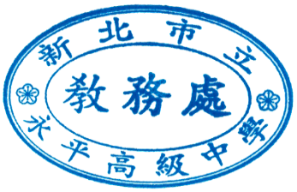 109年9月8日(二)109年9月8日(二)109年9月9日(三)109年9月9日(三)109年9月9日(三)上午8：45 ~ 9：55社會(70分鐘)上午8：45 ~ 9：55自然(70分鐘)上午10：35 ~ 11：55數學(80分鐘)上午10：20 ~ 11：20英文閱讀(60分鐘)上午10：35 ~ 11：55數學(80分鐘)上午11：30 ~ 11：55英文聽力(25分鐘)下午13：30 ~ 14：40國文(70分鐘)下午正 常 上 課正 常 上 課下午15：05 ~ 15：55寫作測驗(50分鐘)下午正 常 上 課正 常 上 課附註：請同學依照座號依序入座，入場至考試開始鈴響前，不得翻閱試題本、亦不得書寫、劃記、作答。考試開始鈴響時，即可開始作答；考試結束鈴響畢，應即停止作答。如有疑問請洽教務處教學組，分機219。附註：請同學依照座號依序入座，入場至考試開始鈴響前，不得翻閱試題本、亦不得書寫、劃記、作答。考試開始鈴響時，即可開始作答；考試結束鈴響畢，應即停止作答。如有疑問請洽教務處教學組，分機219。附註：請同學依照座號依序入座，入場至考試開始鈴響前，不得翻閱試題本、亦不得書寫、劃記、作答。考試開始鈴響時，即可開始作答；考試結束鈴響畢，應即停止作答。如有疑問請洽教務處教學組，分機219。附註：請同學依照座號依序入座，入場至考試開始鈴響前，不得翻閱試題本、亦不得書寫、劃記、作答。考試開始鈴響時，即可開始作答；考試結束鈴響畢，應即停止作答。如有疑問請洽教務處教學組，分機219。附註：請同學依照座號依序入座，入場至考試開始鈴響前，不得翻閱試題本、亦不得書寫、劃記、作答。考試開始鈴響時，即可開始作答；考試結束鈴響畢，應即停止作答。如有疑問請洽教務處教學組，分機219。附註：請同學依照座號依序入座，入場至考試開始鈴響前，不得翻閱試題本、亦不得書寫、劃記、作答。考試開始鈴響時，即可開始作答；考試結束鈴響畢，應即停止作答。如有疑問請洽教務處教學組，分機219。            日期 科目教育會考模擬測驗            日期 科目109 年9 月 8、9日（星期二、三）國文科【第 1-2 冊】七年級全部課程英文科【第 1-2冊】七年級全部課程數學科【第 1-2 冊】七年級全部課程自然科【第 1-2 冊】  七年級生物上冊、
八年級理化上冊社會科【第 1-2 冊】七年級全部課程